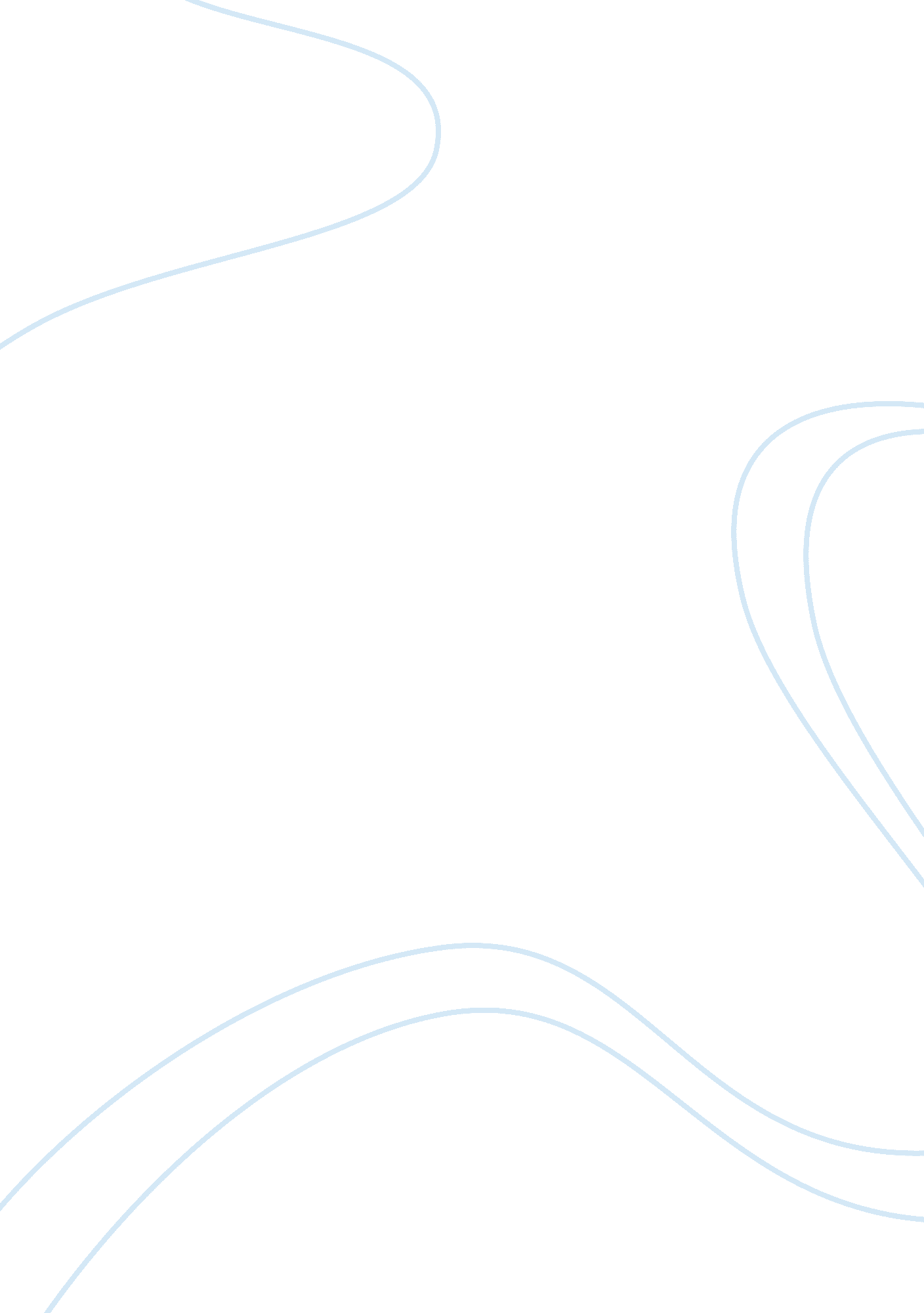 The conflict of europeans and native americansCountries, United States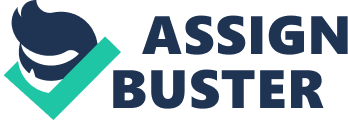 The Conflict of Europeans and Native Americans After watching the movie The Snow Walker, I was very intrigued by how welcoming the Native American tribe known as Inuit was to the white man. However, in the movie Dances With Wolves the Sioux tribe was not as trusting and welcoming to the white man. My curiosity grew even more after watching and comparing both movies as to the differences in these two tribes and their attitudes towards the white man. America Colonization Upon the European’s discovery and colonization of the Americas an irreversible transformation was triggered. The extreme differences in the cultures of the Europeans and Native Americans would prove to be ... As depicted in The Snow Walker, the Inuit Tribe was mostly contained within the Arctic Tundra. Whereas, in Dances With Wolves, the Sioux Indians were west of the Mississippi River in what is known as the prairies and plains. During the 19th century as Europeans ventured westward and began to settle in what we now know as the United States. (Strudwick) Conflict grew out of the Native Americans reverence for Mother Earth and the EuropeanÃ¢€™s concept of land Indian 2 When comparing the cultural differences between European Americans and Native Americans, nothing can be said about Native Americans as a whole. Every tribe is different from every other in some ... ownership. These earlier territorial concepts were a premonition to the overall Indian-white conflicts. The Native Americans were treated as obstacles in the white manÃ¢€™s path to advancement and their interpretation of manifest destiny. The Europeans would aggressively force Native Americans off of their land and claim it as their own. Though, Native Americans believe that Ã¢€Å“ no man owns land, which it belongs only to Mother NatureÃ¢€�. (Johnson) The Native Americans would wage wars ; however, they were futile in their attempts Native American And The Us Government The Iroquois Nation was a nation of five tribes, which was comprised of Mohawks, Senecas, Oneidas, Cayugas, and Onondagas. These tribes were originally separated, but later brought together by two ... due to using primitive weapons against guns carried by the white man. Eventually, the Native American population began to drop rapidly due to warfare, disease, and the white manÃ¢€™s brutality. Even though the Native Americans often had more peaceful philosophies than the whites, Europeans still viewed them as savages and unintelligent. In both movies, the writers show how resourceful the Native Americans are and that when one is willing to learn they are eager to share their knowledge Native American Relations During the numerous years of colonization, the relationship between the English settlers and the Native Americans of the area was usually the same. Native Americans would initially consider the settlers ... of the land and their surroundings. In the movie, The Snow Walker, Charlie Halliday is a white man described as a bush pilot that has returned from World War II. While dropping off supplies in the Arctic Tundra, he was met by a local Inuit tribe. Desperate for help, one of the InuitÃ¢€™s asked Halliday to take Kanaalaq, an Inuit woman sickened with tuberculosis, back with him for medical help. At first Halliday refuses until the Inuit generously offers him Europe And The New World Europe and the New World Tutorial Question: Why were the westerners (Spanish, English, Portuguese s, French etc) able to displace the native people s of America ... two ivory walrus tusks in trade for his help. This action by the Inuit showed me that they do not have fear of the white man and accepted them as equals. In Dances With Wolves the Native Americans have an encounter with Lieutenant John Dunbar, an injured Civil War veteran, when they attempted to steal his horse. Angered by this incident, Dunbar seeks out the Sioux tribe to express his feelings. Along his journey, Dunbar comes upon an Captivity Captivity Narrative The Confiscation of Cultural Identity The intermingling of contradictory cultures is perhaps nowhere more identifiable to Americans than the encounter between Native North Americans and the European ... injured woman, named Stands With A Fist. Mistaking her for a native, he returns her to the local Sioux tribe and is introduced to the tribes Medicine Man, Kicking Bird. Later on into the movie, Dunbar is very drawn to the lifestyle of the Sioux tribe and wishes to learn more about them. Eventually, he is accepted by the tribe and given an honor for participating in the hunt of local buffalo. The impression 